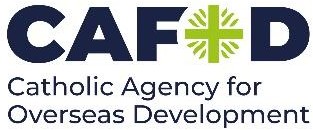 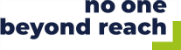 Newsletter announcement for Masses on 17/18 February and 24/25 FebruaryCAFOD Family Fast Day appeal – Lent Collection at Masses this week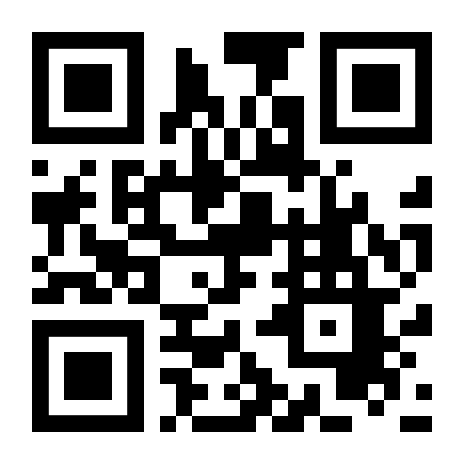 This Lent, your donations to CAFOD’s Family Fast Day appeal will help hardworking people like James the fisherman in Liberia with resources, tools and training to feed their families for good. Give today using the envelope or online at cafod.org.uk and please join us in praying with James that our sisters and brothers around the world have what they need to feed their families. Use the envelope in church or give online at cafod.org.ukNewsletter announcement for Masses on 2/3 MarchThank you for giving to CAFOD’s Family Fast Day Appeal.Thank you for giving to CAFOD’s Family Fast Day appeal this Lent. Your generous donations, given in love, will support families around the world and help them with the resources to feed their families for good. You can still give online at cafod.org.ukYou can also use the notices above in parish Facebook posts.You can also include this QR code which supporters can scan on their phones to take them straight to CAFOD’s website where they can make their donation:If you’re sharing these notices on your parish Facebook page or if your newsletter is available online, why not also include the link to our Lent Appeal video 2024 and let your parish hear James’ inspiring stories from his own mouth? https://www.youtube.com/watch?v=fFWxJpczass